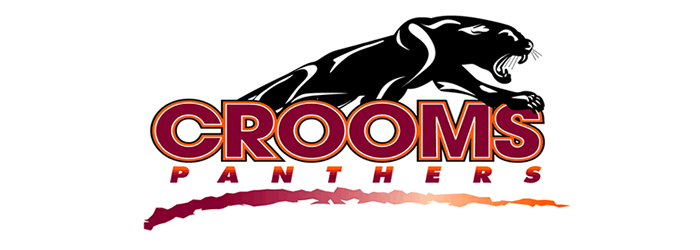 BOYS SOCCER 2017 - 2018 SCHEDULEHEAD COACH: DREW FISCHERATHLETIC DIRECTOR: DR. ANGELA MILLERPRINCIPAL: DR. HANSHAWDATEOPPONENT TIME LOCATIONNOV.7 & 9PRE-SEASON CLASSICTBAGENEVANOV. 14LAKE MARY PREP400HOMENOV. 18CORNERSTONE11:00HOMENOV. 28MERRITT ISLAND CHRISTIAN4:00MERRITT ISLANDNOV. 30ORLANDO CHRISTIAN PREP4:00HOMEDEC. 2MT. DORA CHRISTIAN1:00AWAYDEC. 4THE FIRST ACADEMY ORLANDO6:00AWAYDEC. 6FOREST LAKE ACADEMY6:30AWAYDEC. 8MERRITT ISLAND CHRISTIAN4:00HOMEDEC. 11 MT. DORA CHRISTIAN4:00HOMEDEC. 13LAKE MARY PREP6:00AWAYDEC. 15WARNER CHRISTIAN6:00AWAYDEC. 18CIRCLE CHRISTIAN7:00AWAYJAN. 8FOREST LAKE ACADEMY4:00HOMEJAN. 13CIRCLE CHRISTAIN1:00HOMEJAN. 19GENEVATBAGENEVAJAN. 22CORNERSTONE6:00CORNERSTONEJAN. 24FOUNDATION ACADEMY4:00HOMEJAN. 26LEGACY HIGH SCHOOL4:00AWAY